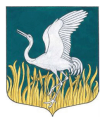 ЛЕНИНГРАДСКАЯ ОБЛАСТЬЛУЖСКИЙ МУНИЦИПАЛЬНЫЙ РАЙОНАДМИНИСТРАЦИЯМШИНСКОГО СЕЛЬСКОГО ПОСЕЛЕНИЯПОСТАНОВЛЕНИЕот     09 ноября 2018 года      №  461                                           О внесении изменений в постановление Администрации Мшинского сельского поселения № 209 от 25.05.2018 года «О внесении изменений в постановление Администрации Мшинского сельского поселения № 675 от 26.12.2017 года «Об утверждении муниципальной программы «Формирование комфортной городской среды на территории Мшинского сельского поселения Лужского муниципального района Ленинградской области»         В соответствии с  Бюджетным кодексом Российской Федерации, ст.ст.14,17 Федерального закона от 06 октября 2003 г. № 131-ФЗ «Об общих принципах организации местного самоуправления в Российской Федерации», Постановлением Правительства РФ от 10.02.2017г. № 169 «Об утверждении Правил предоставления и распределения субсидий из федерального бюджета бюджетам субъектов Российской Федерации на поддержку государственных программ субъектов Российской Федерации и муниципальных программ формирования современной городской среды», Приказом Министерства строительства и жилищно-коммунального хозяйства Российской Федерации от 06.04.2017 г. N 691/пр «Об утверждении методических рекомендаций по подготовке государственных программ субъектов российской федерации и муниципальных программ формирования современной городской среды в рамках реализации приоритетного проекта "формирование комфортной городской среды" на 2018 - 2022 годы», в целях организации процесса комплексного благоустройства и улучшения условий проживания на территории муниципального образования Мшинское сельское поселение МО Лужского муниципального района Ленинградской области, администрация  Мшинского сельского поселения  Лужского района Ленинградской областиПОСТАНОВЛЯЕТ:1. Внести в постановление администрации  Мшинского сельского поселения   от 25.05.2018 № 209 О внесении изменений в  постановление Администрации Мшинского сельского поселения № 675 от 26.12.2017 года «Об утверждении муниципальной программы «Формирование комфортной городской среды на территории Мшинского сельского поселения Лужского муниципального района Ленинградской области» (далее — Постановление) следующие изменения:1.1. Приложение 1 к Программе изложить в новой редакции (приложение 1).2.  Постановление вступает в силу со дня его подписания и подлежит размещению на официальном сайте администрации муниципального образования Мшинское сельское поселение Лужского района Ленинградской области в сети «Интернет».3. .Контроль за исполнением постановления оставляю за собой.Глава администрацииМшинского   сельского поселения                                         Ю.В.КандыбаРазослано: в прокуратуру, в дело, КЖКХ ЛОПРИЛОЖЕНИЕ 1К постановлению администрации Мшинского сельского поселения от  09.11.2018г. № 461ПРИЛОЖЕНИЕ 1к ПрограммеСВЕДЕНИЯо показателях (индикаторах) муниципальной программы муниципального образования Мшинское сельское поселение Ленинградской области«Формирование комфортной городской (сельской) среды на 2018-2022 годы »№Наименование показателя (индикатора)Единица измеренияЗначения показателейЗначения показателейЗначения показателейЗначения показателейЗначения показателей№Наименование показателя (индикатора)Единица измерения201820192020202120221Количество благоустроенных дворовых территорийшт.000212Количество благоустроенных общественных территорий общего пользованияшт.11100